Nom, Prénom	Date de naissance  Age   Sexe                     Garçon               Fille             Autre Nom, Prénom       du Parent/Tuteur  Adresse       Téléphone 1     Téléphone 2     Adresse courriel 	     Les paiements acceptés sont Comptant ou Chèque (sur place seulement) et virement Interac à campsformations@gmail.com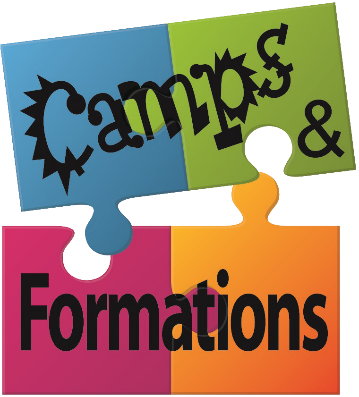 Section réservée à l’administration_______________________________________________________________Paiement total fait le    ACTIVITÉPRIX (HORS TAXES)PRIX TAXES INCLUSESSEMAINE 19-23 AOÛT215$247,20$